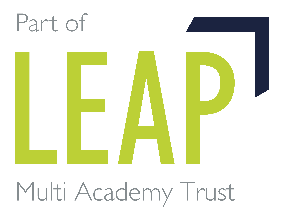 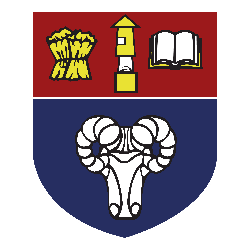 Online Safety – Parent/Carer Guide.Social networking is hugely popular. Many young people are sophisticated in the way they use social media apps and websites, but social media, like all forms of public communication, comes with some risks. Not all of these risks turn into actual problems; but by helping your child understand what the risks are, you can play a big part in preventing them from turning into something serious.What they might see or do? Seeing or sharing of violent, sexual and pornographic contentInaccurate or false information and extreme viewsPromotion of harmful behaviours including self-harm, anorexia and suicideOver-sharing of personal informationActively or unintentionally getting involved in bullying or hurtful behaviourWho they might meet:People who might bully, intimidate or frightenPeople posing behind fake profiles for:Mischief-makingSexual grooming and stalkingBlackmail and extortionIdentity theft and hackingHow this could affect them:Fear of missing out leading to excessive use or exaggerationGetting upset by things they have seen and being uncertain about what to doEngaging, or being pressured into engaging in more risky behaviour either by accident or by designDeveloping unrealistic, and perhaps depressing ideals of body image and genderBecoming subject to peer pressure or interactions that are intense or too difficult to handleCreating an online reputation that may create problems for them in the futurePractical tips to minimise the risks –Ask them to show you which social media apps they use and what they like about them. Explain how you can use privacy settings to make sure only approved friends can see posts & imagesCheck if any of their apps have ‘geo-location’ enabled, sharing their location unintentionallyShow them how to report offensive comments or block people who upset themCheck ‘tagging’ settings so that when others are posting or sharing       photos online, your child’s identity is not revealed. Also, get people‘s      consent before sharing photos           Encourage your child to come and talk to you if they see anything that upsets              themKeep talking.Encourage your child to think carefully about the way they behave online, and how they might deal with difficult situations.Remind them people may not always be who they say they are online.Why is it unwise to meet anyone in the real world that you’ve only ever met online?Even if you think your messages are private, remember that words and images can always be captured and broadcast.People present themselves differently online - do they really      look like that? Be aware that screens, and especially being anonymous,      can lead people to say things they wouldn’t say to      someone’s face.What does being a good friend and a likeable person      online look like?For more information:You can find out more about how children use social media, the apps they use, the risks they face, how to use privacy settings, and advice and tips about how to talk to your children at:www.childnet.com/snswww.internetmatters.orgwww.nspcc.org.uk/onlinesafetywww.parentzone.org.ukwww.parentzone.org.uk](www.parentzone.org.uk)www.askaboutgames.comTo report a serious incident:Concerned about online grooming or sexual behaviour online?Contact CEOP: www.ceop.police.ukIf you stumble across criminal sexual or obscene content on the internet you should report it to the Internet Watch Foundation: www.iwf.org.ukOr ring 101